ROTINA DO TRABALHO PEDAGÓGICO – Turma: Etapa 1-B ** Prof.ª VÂNIA BISCIONE *** PRÉ-ESCOLA “Farid Salomão”ATIVIDADES PRESENCIAIS – 13/12 a 17/12 de 2021******************************SEGUNDA-FEIRATERÇA-FEIRAQUARTA-FEIRAQUINTA-FEIRASEXTA-FEIRAROTINA INICIAL- SORTEIO DO AJUDANTE DO DIA (EXPLORAR O NOME, CONTAR OS AMIGUINHOS DA SALA);- LEITURA DOS COMBINADOS DA SALA E DOS PROTOCOLOS SANITÁRIOS;- LEITURA DO ALFABETO;- LEITURA DAS VOGAIS;- LEITURA DOS NÚMEROS;- COLORIR O CALENDÁRIO;- RECONHECIMENTO DAS FORMAS GEOMÉTRICAS;- HORA DA HISTÓRIA: “FILHOTES DO BARULHO - MACAQUINHO”.ROTINA INICIAL- SORTEIO DO AJUDANTE DO DIA (EXPLORAR O NOME, CONTAR OS AMIGUINHOS DA SALA);- LEITURA DOS COMBINADOS DA SALA E DOS PROTOCOLOS SANITÁRIOS;- LEITURA DO ALFABETO;- LEITURA DAS VOGAIS;- LEITURA DOS NÚMEROS;- COLORIR O CALENDÁRIO;- RECONHECIMENTO DAS FORMAS GEOMÉTRICAS;- HORA DA HISTÓRIA: “FILHOTES DO BARULHO - LEÃOZINHO”.ROTINA INICIAL- SORTEIO DO AJUDANTE DO DIA (EXPLORAR O NOME, CONTAR OS AMIGUINHOS DA SALA);- LEITURA DOS COMBINADOS DA SALA E DOS PROTOCOLOS SANITÁRIOS;- LEITURA DO ALFABETO;- LEITURA DAS VOGAIS;- LEITURA DOS NÚMEROS;- COLORIR O CALENDÁRIO;- RECONHECIMENTO DAS FORMAS GEOMÉTRICAS;- HORA DA HISTÓRIA: “QUEM É A MULA SEM CABEÇA”.ROTINA INICIAL- SORTEIO DO AJUDANTE DO DIA (EXPLORAR O NOME, CONTAR OS AMIGUINHOS DA SALA);- LEITURA DOS COMBINADOS DA SALA E DOS PROTOCOLOS SANITÁRIOS;- LEITURA DO ALFABETO;- LEITURA DAS VOGAIS;- LEITURA DOS NÚMEROS;- COLORIR O CALENDÁRIO;- RECONHECIMENTO DAS FORMAS GEOMÉTRICAS;- HORA DA HISTÓRIA: “PEDRO, O PIRATA”.CONSELHODECLASSEATIVIDADE DE HOJE- OBSERVE A PRIMEIRA LETRA DO NOME DE CADA DESENHO:- OBSERVE AS BOLINHAS DE NATAL E PINTE AS LETRAS DE ACORDO COM A PRIMEIRA LETRA DE CADA DESENHO.Aula de ARTE (Prof. Juliano)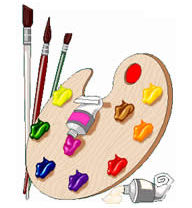 ATIVIDADE DE HOJE- OBSERVE A ÁRVORE DE NATAL E REGISTRE:* NO TRIÂNGULO O NÚMERO DE BOLAS.* NO QUADRADO O NÚMERO DE ESTRELAS.* NO CÍRCULO O NÚMERO DE BENGALAS.* NO RETÂNGULO O NÚMERO DE PRESENTES.Aula de MÚSICA(Prof. Juliano)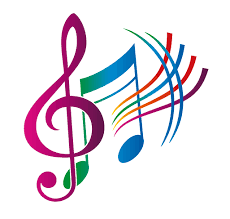 CONSELHODECLASSECOMPLEMENTO DA ATIVIDADE DE HOJE(NOME E ALFABETO)- PINTE NO ALFABETO AS LETRAS DO SEU NOME:SEU NOME TEM:- QUAIS SÃO AS VOGAIS?- QUAIS SÃO AS CONSOANTES?ATIVIDADE DE HOJE- CONTE E COLOQUE A QUANTIDADE.Aula de ED. FÍSICA (Prof.ª Gleysse)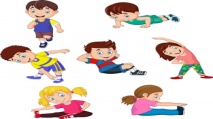 ATIVIDADE DE HOJE- COMPLETE AS LETRAS DO CARTÃO COM AS VOGAIS QUE FALTAM. DEPOIS DE COLORIR BEM BONITO, ESCREVA O SEU NOME, E O NOME DE QUEM VOCÊ DESEJA PRESENTEAR.CONSELHODECLASSEHTPC(15h50min às 17h30min)(Horário de Trabalho Pedagógico Coletivo) - Destinado à formação e Reunião com Equipe Pedagógica.HTPC(15h50min às 17h30min)(Horário de Trabalho Pedagógico Coletivo) - Destinado à formação e Reunião com Equipe Pedagógica.LIÇÃO DE CASA- SEPARE OS NÚMEROS DAS LETRAS, PINTANDO OS NÚMEROS DE AZUL E AS LETRAS DE AMARELO:- AGORA, ESCREVA CADA UM EM SEU LUGAR CORRESPONDENTE.LIÇÃO DE CASA- DESENHE A QUANTIDADE DE BOLAS INDICADA NOS QUADRINHOS:- ESCREVA OS NÚMEROS NA SEQUÊNCIA DE 1 A 10.LIÇÃO DE CASA- COMPLETE O ALFABETO.